География 6 класс. 12.05Тема урока: Природные комплексы Мирового океана.Изучить тему, посмотрев видеоурок  по ссылке: https://www.youtube.com/watch?v=HpKIiqOJs8IПрочитать учебник стр.152-153Выполнить задания:1. Сравнительно небольшие участки суши – это:	а) полуостров	б) остров	в) архипелаг	         г) материк2. Часть океана, отличающаяся от него своими свойствами воды – это:	а) пролив	б) залив	в) море	г) течение3. Средняя соленость вод океана (в ‰ ):	а) 42		б) 35		в) 25		г) 274. Пролив, который разделяет Россию с США:	а) Дрейка	б) Гибралтарский	   в) Берингов		г) Лаперуза5.  Укажите причину образования цунами в океане:		а) постоянные ветры		в) подводные землетрясения	б) ветер				г) притяжение Луны	6. Назовите причину изменения температуры вод в океане:	а) испарение воды в океане			в) количество осадков	б) географическая широта			г) количество и полноводность рек7. Часть океана, вдающаяся в сушу – это:	а) залив 	б) пролив	в) море	г) остров8. Сколько граммов различных веществ можно получить из  морской воды, если ее         	соленость 27 %?	а) 		б) 	в) 	  г) 9. Самый большой остров на планете:	а) Мадагаскар	б) Новая Гвинея	в) Гренландия	г) Великобритания10. Выделите внутренние моря:	а) Чёрное	б) Саргассово	в) Аравийское	г) Карибское11. подпишите  буквами на карте  объекты Мирового океана:	а) Балтийское море		д) Красное море		и) Японские острова		б) Саргассово море		е) пролив Дрейка		к) Большие Зондские острова	в) Черное море		ж) Бенгальский залив	л) полуостров Камчатка	г) Берингово море		з) остров Гренландия	м) полуостров Лабрадор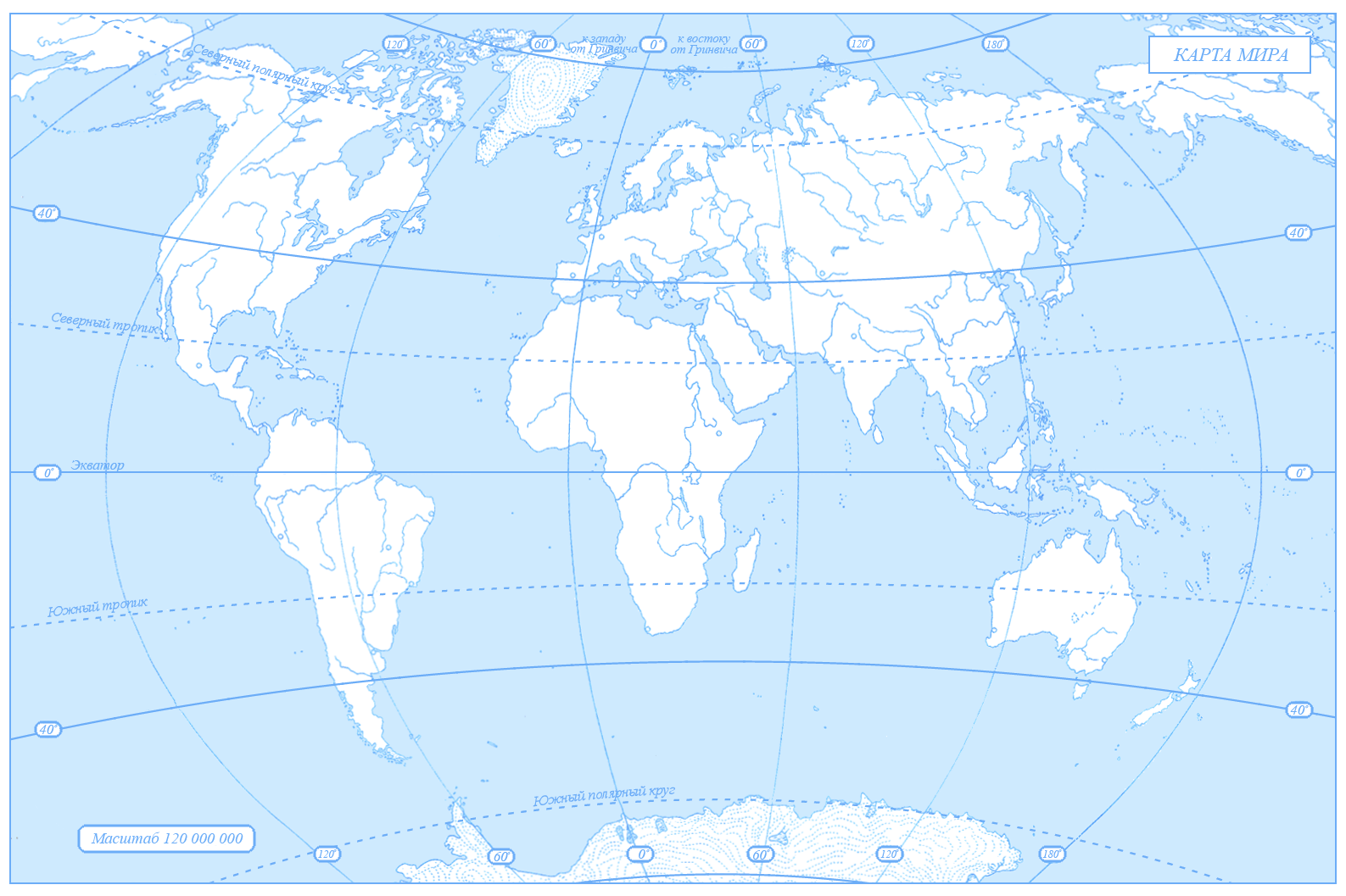 